О внесении изменений в План Управления Федеральной службы по надзору в сфере связи, информационных технологий и массовых коммуникаций по Иркутской области по противодействию коррупции на 2021-2024 годы, утвержденный приказом руководителя Управления Роскомнадзора по Иркутской области от 28.02.2022 г. № 21 «Об утверждении Плана Управления Федеральной службы по надзору в сфере связи, информационных технологий и массовых коммуникаций по Иркутской области по противодействию коррупции на 2021 – 2024 годы»      Во исполнение Федерального закона от 25.12.2008 г. № 273-ФЗ «О противодействии коррупции», Указа Президента Российской Федерации от 16 августа 2021 г. № 478 «О Национальном плане противодействия коррупции на 2021 – 2024 годы», на основании приказа Роскомнадзора от 05.05.2022 г. № 87 «О внесении изменений в План Федеральной службы по надзору в сфере связи, информационных технологий и массовых коммуникаций по противодействию коррупции на 2021-2024 годы», п р и к а з ы в а ю:1.   Внести изменения в раздел II. «Повышение эффективности мер по предотвращению и урегулированию конфликта интересов, обеспечение соблюдения федеральными государственными гражданскими служащими и работниками подведомственных предприятий Роскомнадзора ограничений, запретов и принципов служебного поведения в связи с исполнением ими должностных обязанностей, а также ответственности за их нарушение» Плана Управления Федеральной службы по надзору в сфере связи, информационных технологий и массовых коммуникаций по Иркутской области по противодействию коррупции на 2021 – 2024 годы согласно Приложению.2. Заместителю руководителя, начальникам структурных подразделений Управления Федеральной службы по надзору в сфере связи, информационных технологий и массовых коммуникаций по Иркутской области (далее – Управление) принять меры по безусловному выполнению мероприятий Плана.3. Признать утратившим силу Приказ руководителя Управления Роскомнадзора по Иркутской области от 27.04.2022 г. № 56 «О внесении дополнений в План Управления Федеральной службы по надзору в сфере связи, информационных технологий и массовых коммуникаций по Иркутской области по противодействию коррупции на 2021-2024 годы, утвержденный приказом руководителя Управления Роскомнадзора по Иркутской области от 28.02.2022 г. № 21 «Об утверждении Плана Управления Федеральной службы по надзору в сфере связи, информационных технологий и массовых коммуникаций по Иркутской области по противодействию коррупции на 2021 – 2024 годы».4.  Контроль за исполнением настоящего приказа возложить на заместителя руководителя Управления Дроздова А.И.Руководитель                                                                              С.Е. КостыловПриложениек приказу Управления Роскомнадзора по Иркутской области от «12» май 2022 г. № 64ПЛАНУправления Федеральной службы по надзору в сфере связи, информационных технологий и массовых коммуникаций по Иркутской области по противодействию коррупции на 2021 - 2024 годы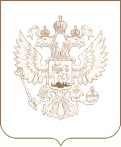 РОСКОМНАДЗОРУПРАВЛЕНИЕ ФЕДЕРАЛЬНОЙ СЛУЖБЫ ПО НАДЗОРУ В СФЕРЕ СВЯЗИ, ИНФОРМАЦИОННЫХ ТЕХНОЛОГИЙ И МАССОВЫХ КОММУНИКАЦИЙПО ИРКУТСКОЙ ОБЛАСТИП Р И К А З12.05.2022                                                                                                                 № 64г. Иркутск№ п/пМероприятияОтветственные исполнителисрок исполненияОжидаемый результатОтметка об исполненииII. Повышение эффективности мер по предотвращению и урегулированию конфликта интересов, обеспечение соблюдения федеральными государственными гражданскими служащими и работниками подведомственных предприятий Роскомнадзора ограничений, запретов и принципов служебного поведения в связи с исполнением ими должностных обязанностей, а также ответственности за их нарушениеII. Повышение эффективности мер по предотвращению и урегулированию конфликта интересов, обеспечение соблюдения федеральными государственными гражданскими служащими и работниками подведомственных предприятий Роскомнадзора ограничений, запретов и принципов служебного поведения в связи с исполнением ими должностных обязанностей, а также ответственности за их нарушениеII. Повышение эффективности мер по предотвращению и урегулированию конфликта интересов, обеспечение соблюдения федеральными государственными гражданскими служащими и работниками подведомственных предприятий Роскомнадзора ограничений, запретов и принципов служебного поведения в связи с исполнением ими должностных обязанностей, а также ответственности за их нарушениеII. Повышение эффективности мер по предотвращению и урегулированию конфликта интересов, обеспечение соблюдения федеральными государственными гражданскими служащими и работниками подведомственных предприятий Роскомнадзора ограничений, запретов и принципов служебного поведения в связи с исполнением ими должностных обязанностей, а также ответственности за их нарушениеII. Повышение эффективности мер по предотвращению и урегулированию конфликта интересов, обеспечение соблюдения федеральными государственными гражданскими служащими и работниками подведомственных предприятий Роскомнадзора ограничений, запретов и принципов служебного поведения в связи с исполнением ими должностных обязанностей, а также ответственности за их нарушениеII. Повышение эффективности мер по предотвращению и урегулированию конфликта интересов, обеспечение соблюдения федеральными государственными гражданскими служащими и работниками подведомственных предприятий Роскомнадзора ограничений, запретов и принципов служебного поведения в связи с исполнением ими должностных обязанностей, а также ответственности за их нарушение15.1Обеспечение участия сотрудника, ответственного за работу по профилактике коррупционных  и иных правонарушений в подготовке предложений руководству Управления по кадровым вопросам и вопросам награждения служащих ведомственными  или государственными наградами Российской ФедерацииДроздов А.И. - заместитель руководителя Управления,Козулева Ю.С.– ведущий специалист-эксперт ОГК (ответственный за противодействие коррупции)ноябрь 2022 г.ноябрь2023 г.ноябрь2024 г.Подготовка докладной записки руководителю Управления о награждении государственных служащих и работников ведомственными  или государственными наградами Российской Федерации.15.2Проведение анализа коррупционных рисков, связанных с участием государственных служащих Управления Роскомнадзора по Иркутской области в реализации национальных и федеральных проектов (программ)Костылов С.Е. – руководитель Управления,Дроздов А.И. - заместитель руководителя Управления,начальники структурных подразделений ноябрь2022 г. ноябрь2023 г. ноябрь2024 г.Представление предложений по выработке (совершенствованию) механизмов  профилактики коррупции при реализации указанных проектов (программ) по запросу вышестоящих органов.15.3Обеспечение мониторинга и обобщения фактов привлечения государственных служащих к уголовной ответственности за преступления коррупционной направленности, а также фактов хищения средств, направленных на реализацию национальных и федеральных проектов (программ) (в сфере регулирования Роскомнадзора), с целью выявления и устранения причин и условий, способствующих совершению преступлений, а также проработки вопроса минимизации и (или) ликвидации последствий указанных правонарушенийКостылов С.Е. – руководитель Управления,Дроздов А.И. - заместитель руководителя Управления,Козулева Ю.С.– ведущий специалист-эксперт ОГК (ответственный за противодействие коррупции)июль 2022 г.декабрь 2022 г.июль 2023 г.декабрь 2023 г.июль 2024 г.декабрь 2024 г.Выявление признаков нарушения законодательства Российской Федерации о противодействии коррупции государственными служащими. Доклад руководителю Управления о ставших известными фактах коррупционных проявлений.